For Univision, Growth and Growing PainsUnivision has been the No. 1 Spanish-language network in the United States for decades. But over the past two years, while it’s stayed No. 1, its ratings have declined. More Spanish-language networks have launched, and No. 2 Telemundo has become more competitive.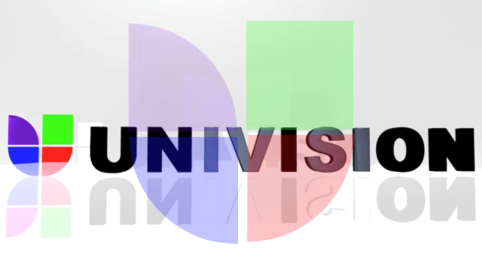 MediaLife 3.22.16http://www.medialifemagazine.com/for-univision-growth-and-growing-pains/